2. ura na daljavo 7. razred: Lega in površje S EvropeZ razumevanjem preberi učbenik od strani 79 do 84. Pomagaj si z atlasom str. 38 in 39 (Severna Evropa) V zvezek odgovori na vprašanja in tako naredi zapis, oziroma nadaljuj v šoli začeti miselni vzorec.LEGA IN DRŽAVE Naštej nordijske države!Naštej pribaltske države!Naštej morja in zalive ob Severni Evropi!POVRŠJE  Imenuj enote površja S Evrope:	a) ______________ gorovje					b) obale ____________________ zaliva					c) _____________ plošča					d) _____________ plošča					e) polotok ___________					f) otok _____________Kaj je FJORD?Kaj je FJELL?Zakaj je Finska »dežela tisočerih jezer«? Kako so nastala? ISLANDIJAZakaj so na Islandiji vulkani, potresi in gejzirji tako pogosti?Kaj je GEJZIR?Kako Islandci izkoriščajo »energijo vroče vode«?Oglej si prispevka https://www.youtube.com/watch?v=rJrVP43MZYI (fjord), https://www.youtube.com/watch?v=XRAQrDduaU0 (geotermalna energija na Islandiji)V delovnem zvezku reši vaje: 33, 34, 35, 36.Učno snov ponovi s pomočjo power pointa, ki je na spletni strani šole(geografija7).- Izpiske bomo pregledali in snov utrdili v šoli, ko se zopet srečamo. Za vprašanja sem na voljo na bojan.lipovec@guest.arnes.siZa tiste iz 7. B, ki imajo delovne zvezke pri meni, si lahko pomagate tako, da rešitve zapišete v zvezek.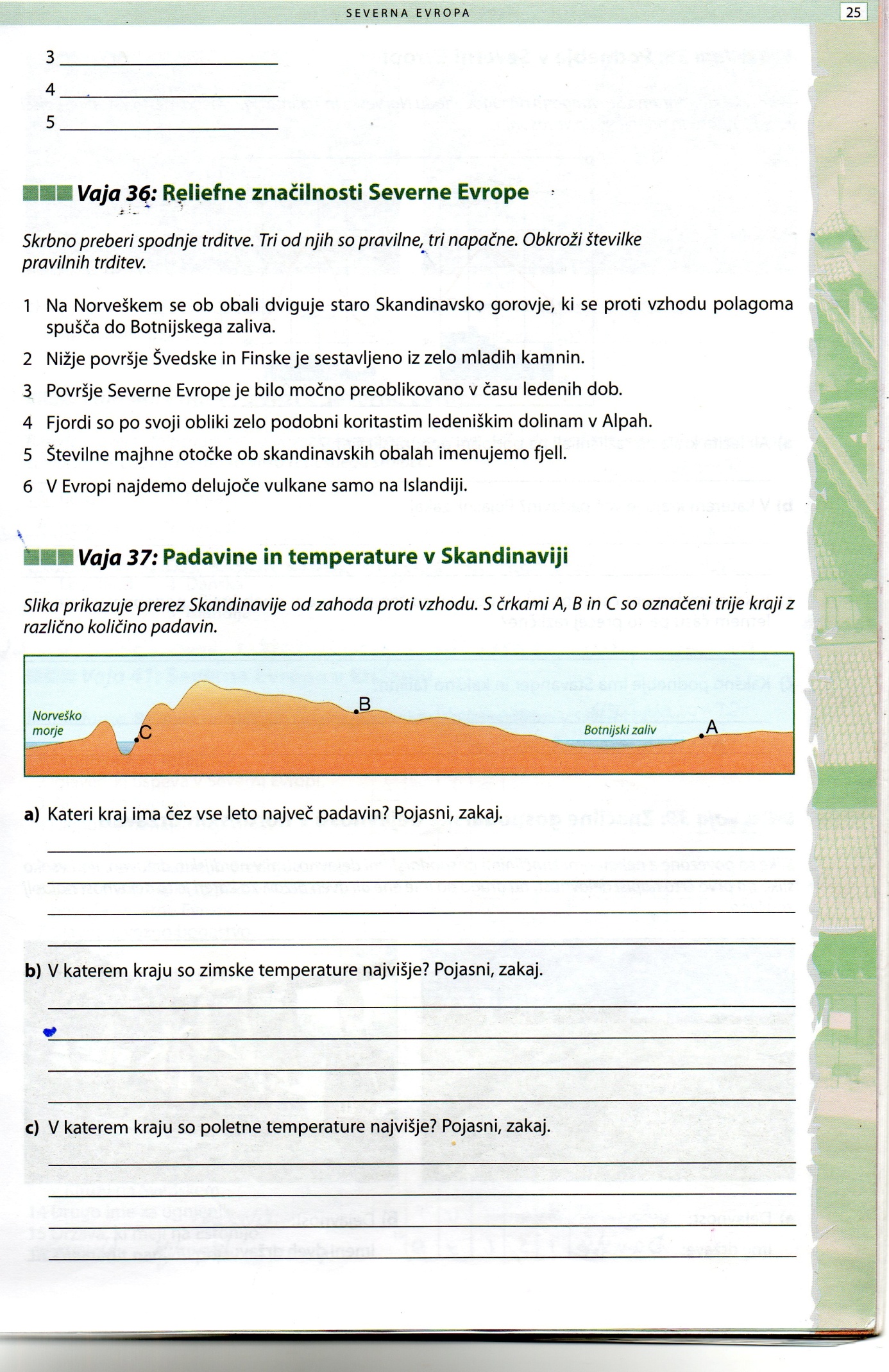 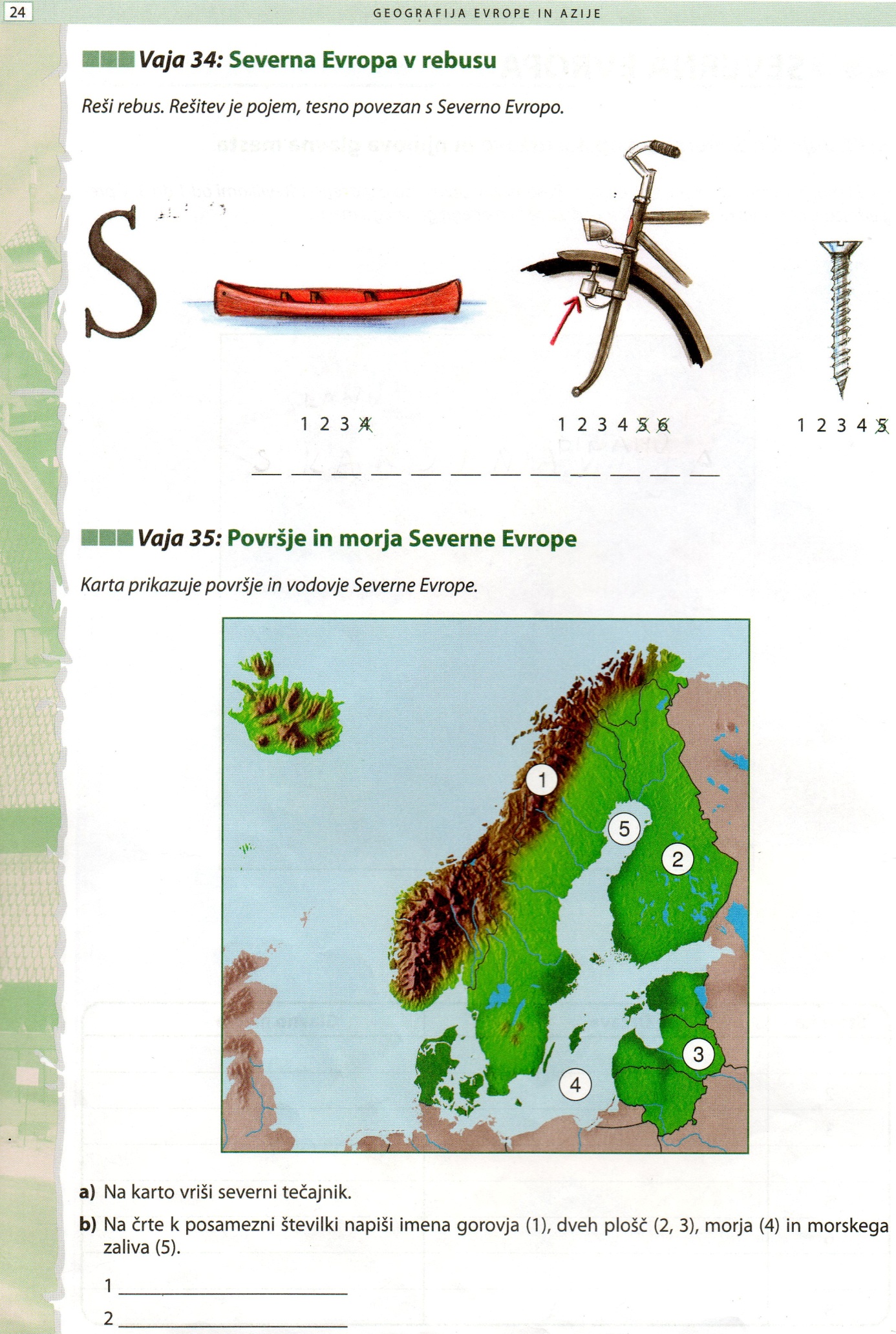 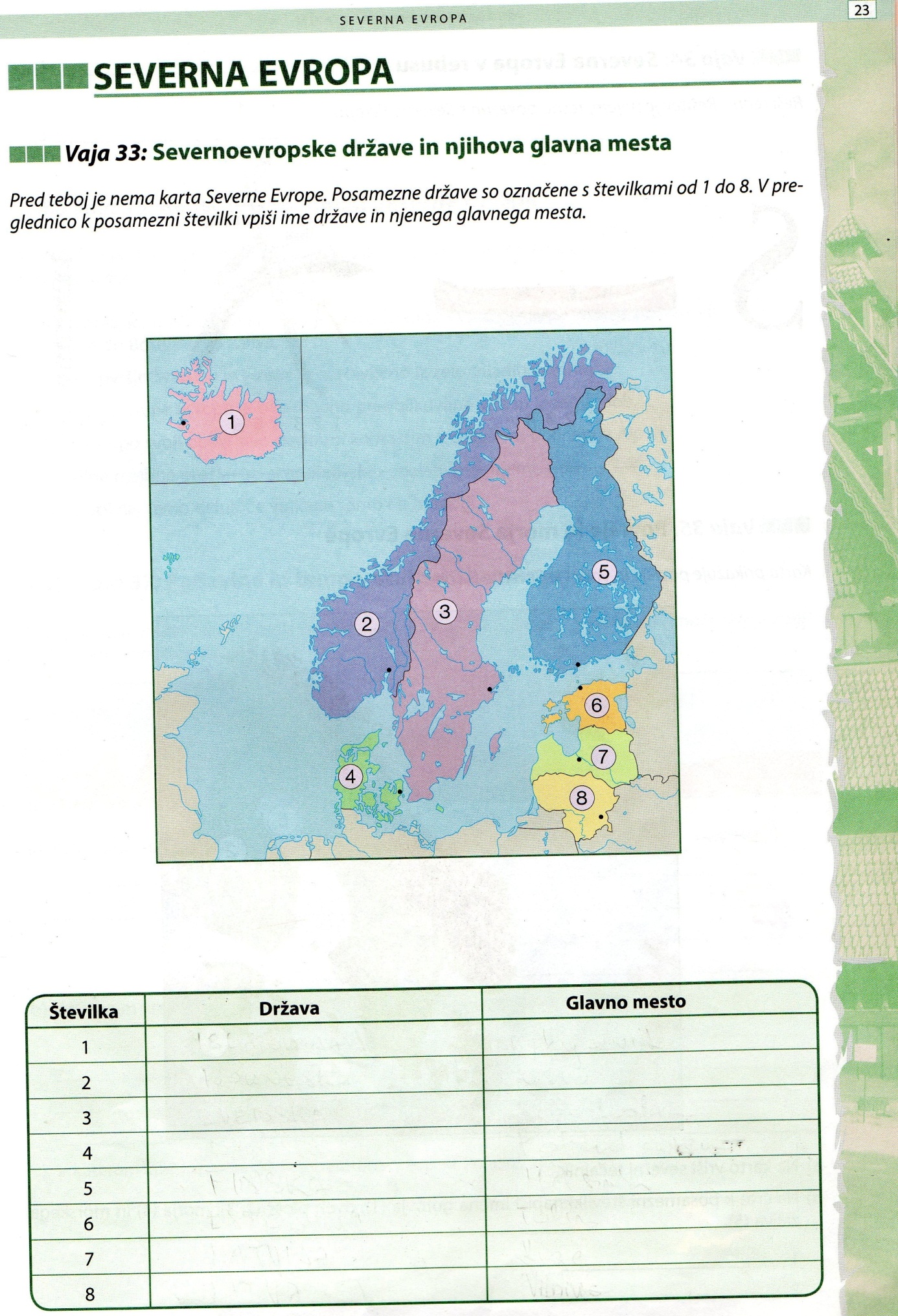 